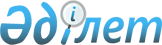 Мәслихаттың 2010 жылғы 15 қаңтардағы № 262 "Жер салығының базалық ставкасын 50 пайызға көтеру туралы" шешіміне өзгеріс енгізу туралы
					
			Күшін жойған
			
			
		
					Қостанай облысы Қостанай ауданы мәслихатының 2010 жылғы 22 қазандағы № 349 шешімі. Қостанай облысы Қостанай ауданының Әділет басқармасында 2010 жылғы 22 қарашада № 9-14-137 тіркелді. Күші жойылды - Қостанай облысы Қостанай ауданы мәслихатының 2016 жылғы 1 сәуірдегі № 18 шешімімен      Ескерту. Күші жойылды - Қостанай облысы Қостанай ауданы мәслихатының 01.04.2016 № 18 шешімімен (алғашқы ресми жарияланған күнінен кейін күнтізбелік он күн өткен соң қолданысқа енгізіледі).

      Қазақстан Республикасының "Нормативтік құқықтық актілер туралы" 1998 жылғы 24 наурыздағы Заңының 28-бабына, Қазақстан Республикасының "Салық және бюджетке төленетін басқа да міндетті төлемдер туралы" Қазақстан Республикасының кодексін (Салық кодексі) қолданысқа енгізу туралы" 2008 жылғы 10 желтоқсандағы Заңының 56-бабына, Қостанай ауданы бойынша салық басқармасының 2010 жылғы 9 қыркүйектегі № 39-08-ОАНП/4261 хатына сәйкес Қостанай аудандық мәслихаты ШЕШТІ:

      1. Мәслихаттың "Жер салығының базалық ставкасын 50 пайызға көтеру туралы" 2010 жылғы 15 қаңтардағы № 262 (нормативтік құқықтық актілердің мемлекеттік тіркеу Тізілімінде 9-14-120 нөмірімен тіркелген, 2010 жылғы 26 ақпандағы аудандық "Арна" газетінде жарияланды) шешіміне келесі өзгеріс енгізілсін:

      1-тармақтың бірінші азат жолы келесі редакцияда жазылсын:

      "1. Қазақстан Республикасының "Салықтар және бюджетке төленетін басқа міндетті төлемдер туралы" 2008 жылғы 10 желтоқсандағы Кодексінің (Салық кодексі) 386-бабының 1-1-тармағында көрсетілгеннен басқа, автотұрақтарға (паркингтерге), автомобильге май құю станцияларына және казиноға бөлінген (бөліп шығарылған) жерлерді қоспағанда, жер салығының базалық ставкалары 50 пайызға көтерілсін:".

      2. Осы шешім алғаш рет ресми жарияланған күннен кейін он күнтізбелік күн өткеннен кейін қолданысқа енгізіледі.



      КЕЛІСІЛДІ:

      "Қазақстан Республикасы

      қаржы Министрлігінің салық

      комитеті Қостанай облысы

      бойынша салық Департаментінің

      Қостанай ауданы бойынша салық

      басқармасы" мемлекеттік

      мекемесінің бастығы

      _______________ Б. Сулейменов


					© 2012. Қазақстан Республикасы Әділет министрлігінің «Қазақстан Республикасының Заңнама және құқықтық ақпарат институты» ШЖҚ РМК
				
      Қостанай аудандық

      мәслихатының кезектен

      тыс сессиясының төрағасы

С. Есментаев

      Қостанай аудандық

      мәслихатының хатшысы

А. Досжанов
